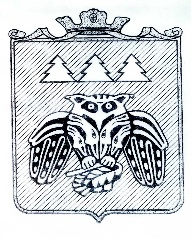 Коми Республикаын «Сыктывдін» муниципальнӧй районса администрациялӧн ШУÖМПОСТАНОВЛЕНИЕадминистрации муниципального района «Сыктывдинский» Республики Комиот 27 июля 2022 года    					                                               № 7/960Руководствуясь Градостроительным кодексом Российской Федерации, Земельным кодексом Российской Федерации, Федеральным законом №131-ФЗ от 6 октября 2003 года «Об общих принципах организации местного самоуправления в Российской Федерации», Уставом муниципального района «Сыктывдинский» Республики Коми, администрация муниципального района «Сыктывдинский» Республики КомиПОСТАНОВЛЯЕТ:Создать комиссию по землепользованию и застройке администрации муниципального района «Сыктывдинский» Республики Коми и утвердить ее состав согласно приложению 1.Утвердить Положение о Комиссии по землепользованию и застройке администрации муниципального района «Сыктывдинский» Республики Коми согласно приложению 2.Контроль за исполнением настоящего постановления оставляю за собой.Настоящее постановление вступает в силу со дня его официального опубликования.Заместитель руководителя администрациимуниципального района «Сыктывдинский»                                                           А.В.КоншинПриложение 1 к постановлению администрации муниципального района «Сыктывдинский» Республики Коми от 27 июля 2022 года № 7/960Состав комиссии:- председатель комиссии, заместитель руководителя администрации муниципального района, курирующий направление по вопросам строительства, архитектуры и земельных отношений, либо лицо его заменяющее;- заместитель председателя, заместитель руководителя администрации муниципального района, курирующий направление по вопросам жилищно-коммунального хозяйства и защите населения и территории муниципального района от чрезвычайных ситуаций природного и техногенного характера либо лицо его заменяющее (заместитель руководителя администрации муниципального района, курирующий направление по вопросам социальной политике);- секретарь комиссии, заместитель начальника управления архитектуры и капитального строительства администрации муниципального района "Сыктывдинский"либо лицо его заменяющее;- секретарь комиссии, заместитель начальника отдела земельных отношений администрации муниципального района «Сыктывдинский» либо лицо его заменяющее - по предоставлению разрешения на условно разрешенный вид использования земельного участка или объекта капитального строительства,Члены комиссии:- начальник управления архитектуры и капитального строительства администрации муниципального района «Сыктывдинский» либо лицо его заменяющее;- главный эксперт управления архитектуры и капитального строительства администрации муниципального района «Сыктывдинский» либо лицо его заменяющее;- главный специалист управления архитектуры и капитального строительства администрации муниципального района «Сыктывдинский» либо лицо его заменяющее;- начальник правового управления администрации муниципального района «Сыктывдинский» либо лицо его заменяющее;- начальник отдела земельных отношений администрации муниципального района «Сыктывдинский» либо лицо его заменяющее;- начальник отдела имущественных и арендных отношений администрации муниципального района «Сыктывдинский» либо лицо его заменяющее;- начальник управления жилищно-коммунального хозяйства администрации муниципального района «Сыктывдинский» либо лицо его заменяющее;- начальник отдела экономического развития администрации муниципального района «Сыктывдинский» либо лицо его заменяющее;- Главы сельских поселений (по согласованию);- Прокуратура Сыктывдинского района (по согласованию);- Представители общественности (по согласованию);- Представители сторонних организаций (по согласованию).;- Управление Республики Коми по охране объектов культурного наследия (по согласованию).Приложение 2 к постановлению администрации муниципального района «Сыктывдинский» Республики Коми от 27 июля 2022 года № 7/960ПОЛОЖЕНИЕо комиссии по землепользованию и застройке администрации  муниципального района «Сыктывдинский» Республики Коми1. Общие положения1.1. Настоящее Положение определяет порядок деятельности Комиссии по землепользованию и застройке администрации муниципального района «Сыктывдинский» Республики Коми (далее Комиссия).1.2. Комиссия является постоянно действующим консультативным органом при администрации муниципального района «Сыктывдинский» Республики Коми, уполномоченным регулировать и контролировать землепользование и застройку в части обеспечения применения Правил землепользования и застройки сельских поселений муниципального района «Сыктывдинский» (далее - Правила).1.3. Комиссия осуществляет свою деятельность в соответствии с Градостроительным кодексом Российской Федерации, Земельным кодексом Российской Федерации, иными федеральными законами, законами Республики Коми, Правилами, настоящим Положением и иными муниципальными правовыми актами муниципального района «Сыктывдинский» Республики Коми.1.4. Председателем Комиссии является заместитель руководителя администрации муниципального района «Сыктывдинский» Республики Коми, который несет ответственность за организацию работы Комиссии и координацию ее деятельности.В случае одновременного отсутствия председателя Комиссии и заместителя председателя Комиссии, его обязанности исполняет другой заместитель руководителя администрации муниципального района «Сыктывдинский» Республики Коми.2. Полномочия Комиссии2.1. Обеспечивает рассмотрение предложений о внесении изменений в Правила, поступивших по инициативе федеральных органов исполнительной власти, органов исполнительной власти Республики Коми, органов местного самоуправления муниципального района «Сыктывдинский» Республики Коми, физических или юридических лиц.2.2. Осуществляет подготовку заключения, в котором содержатся рекомендации о внесении в соответствии с поступившим предложением изменений в Правила или об отклонении такого предложения с указанием причин отклонения, и направляет это заключение Главе муниципального района «Сыктывдинский» - руководителю администрации в срок, указанный в части 4 статьи 33 Градостроительного кодекса Российской Федерации.2.3. Проводит публичные слушания по проектам генеральных планов сельских поселений муниципального района «Сыктывдинский», проектом правил землепользования и застройки сельских поселений муниципального района «Сыктывдинский» , проектам планировки территории, проектам межевания территории, проектам, предусматривающим внесение изменений в один из указанных утвержденных документов.2.4. Проводит общественные обсуждения по проектам решений о предоставлении разрешения на условно разрешенный вид использования земельного участка или объекта капитального строительства, проектам решений о предоставлении разрешения на отклонение от предельных параметров разрешенного строительства, реконструкции объектов капитального строительства.Проект решения о предоставлении разрешения на отклонение от предельных параметров разрешенного строительства, реконструкции объектов капитального строительства, который подлежит рассмотрению на общественных обсуждениях, подготовить и разместить в телекоммуникационной сети «Интернет» в срок, указанный в части 4 статьи 40 Градостроительного кодекса РФ.2.5. Обеспечивает подготовку и оформление протокола публичных слушаний или общественных обсуждений, со дня окончания приема предложений и замечаний, в соответствии с частью 18 статьи 5.1. Градостроительного кодекса РФ.2.6. Обеспечивает подготовку заключения о результатах публичных слушаний или общественных обсуждений, со дня оформления протокола публичных слушаний или общественных обсуждений, в соответствии с частями 21 и 22 статьи 5.1. Градостроительного кодекса РФ.2.7. Осуществляет подготовку рекомендаций о предоставлении разрешения на условно разрешенный вид использования или об отказе в предоставлении такого разрешения с указанием причин принятого решения в срок, указанный в части 9 статьи 39 Градостроительного кодекса РФ, размещает на официальном сайте администрации муниципального района «Сыктывдинский» Республики Коми (https://syktyvdin.ru/) в информационно-телекоммуникационной сети «Интернет» и направляет их Главе муниципального района «Сыктывдинский» - руководителю администрации в течение срока, указанного в части 8 статьи 39 Градостроительного кодекса РФ.На основании заключения о результатах общественных обсуждений по проекту решения о предоставлении разрешения на отклонение от предельных параметров разрешенного строительства, реконструкции объектов капитального строительства Комиссия в течение срока, указанного в части 5 статье 40 Градостроительного кодекса РФ, осуществляет подготовку рекомендаций о предоставлении такого разрешения или об отказе в предоставлении такого разрешения с указанием причин принятого решения и направляет указанные рекомендации Главе муниципального района «Сыктывдинский» - руководителю администрации.2.8. Организует подготовку проектов нормативных правовых актов, иных документов, связанных с реализацией и применением Правил.3. Порядок деятельности Комиссии3.1. Комиссия осуществляет свою деятельность в форме заседаний, путем личного участия ее членов.Члены Комиссии уведомляются секретарём комиссии о месте, дате и времени проведения заседания Комиссии любым доступным способом.3.2. Заседание Комиссии ведет председатель Комиссии или заместитель председателя в его отсутствие.Заседание Комиссии является правомочным при участии в нем не менее половины ее членов.В случае невозможности присутствия на заседании Комиссии член Комиссии вправе изложить свое мнение по рассматриваемым вопросам в письменной форме, которое оглашается на заседании и приобщается к протоколу заседания.3.3. Решения Комиссии принимаются открытым голосованием простым большинством голосов присутствующих на заседании членов. При равенстве голосов голос председателя Комиссии является решающим.При несогласии с принятым решением член Комиссии вправе изложить в письменной форме свое особое мнение, которое подлежит обязательному приобщению к протоколу заседания.3.4. Итоги заседания Комиссии в течение 10 дней со дня заседания оформляются протоколом, который подписывается председателем и секретарем Комиссии.4. Порядок приема и выдачи документов по вопросам компетенции комиссии4.1. Прием заявлений о предоставлении разрешений на условно разрешенный вид использования земельных участков и объектов капитального строительства (форма заявления приведена в приложении № 1 к настоящему Положению), разрешений на отклонение от предельных параметров разрешенного строительства, реконструкции объектов капитального строительства (форма заявления приведена в приложении № 2 к настоящему Положению), внесении изменений в Правила (форма заявления приведена в приложении № 3 к настоящему Положению), осуществляется службой «одного окна» в здании администрации муниципального района «Сыктывдинский» Республики Коми, расположенном по адресу: Республика Коми, Сыктывдинский район, с. Выльгорт, ул. Д. Каликовой, д. 62, кабинет № 37. Прием документов осуществляется в рабочее время (понедельник – четверг с 8:45 до 17:15, пятница с 8:45 до 15:45, перерыв на обед с 13:00 до 14:00 часов).При направлении заявления и документов по почте документы (копии документов) должны быть заверены в соответствии с действующим законодательством.4.2. При приеме заявления и документов заинтересованному лицу или его представителю (при предъявлении доверенности, оформленной в соответствии с действующим законодательством) на копии заявления специалистом, ответственным за прием документов, ставится отметка о приеме документов с указанием даты приема заявления и подписи лица, принявшего документы.4.3. Секретарь Комиссии ведет книгу учета входящих документов по форме согласно приложению № 4 к настоящему Положению.4.4. В течение 3 рабочих дней со дня регистрации заявления по вопросам внесения изменений в Правила, предоставления разрешения на условно разрешенный вид использования земельных участков и объектов капитального строительства, отклонения от предельных параметров разрешенного строительства, реконструкции объектов капитального строительства секретарь Комиссии проверяет заявление на повторность.Повторным считается заявление от физического или юридического лица по предложению, поступившее в течение 2 лет со дня принятия соответствующего решения администрацией муниципального района «Сыктывдинский» Республики Коми по аналогичному предложению по вопросам внесения изменений в Правила, предоставления разрешения на условно разрешенный вид использования земельных участков и объектов капитального строительства, разрешения на отклонение от предельных параметров разрешенного строительства, реконструкции объектов капитального строительства, и при этом в таком заявлении отсутствуют новые доводы или обстоятельства, отличные от тех, по которым ранее было принято соответствующее решение.При выявлении таких доводов или обстоятельств секретарь Комиссии в течение 2 рабочих дней со дня окончания проверки заявления на повторность, указанной в абзаце первом настоящего пункта, в адрес заявителя готовит письмо, содержащее причины отказа. Данное письмо подписывается председателем Комиссии либо заместителем председателя Комиссии в течение 1 рабочего дня.В случае отсутствия оснований для отказа по причине повторности в отношении заявления о внесении изменений в Правила секретарь Комиссии организует рассмотрение предложения по внесению изменений в Правила на ближайшем заседании Комиссии и подготовку заключения Комиссии в срок, указанный в пункте 2.2 настоящего положения.В случае отсутствия оснований для отказа по причине повторности в отношении заявления по предоставлению разрешения на условно разрешенный вид использования земельных участков и объектов капитального строительства или отклонения от предельных параметров разрешенного строительства, реконструкции объектов капитального строительства в течение 3 рабочих дней со дня регистрации заявления секретарь Комиссии готовит проект решения Совета муниципального района «Сыктывдинский» Республики Коми о назначении публичных слушаний или общественных обсуждений. Срок принятия постановления о назначении публичных слушаний или общественных обсуждений - не более 8 календарных дней со дня регистрации заявления заинтересованного лица по рассматриваемому вопросу.4.5. Оповещение о начале публичных слушаний или общественных обсуждений, размещение проекта, подлежащего рассмотрению на публичных слушаниях или общественных обсуждениях, и информационных материалов к нему на официальном сайте администрации муниципального района «Сыктывдинский» Республики Коми (https://syktyvdin.ru/) в информационно-телекоммуникационной сети "Интернет", проведение экспозиции или экспозиций такого проекта, проведение собрания или собраний участников публичных слушаний (в случае проведения публичных слушаний), подготовка и оформление протокола публичных слушаний или общественных обсуждений, подготовка и опубликование заключения о результатах публичных слушаний или общественных обсуждений осуществляется в порядке, определенном главой 4 Правил.4.6. Секретарь Комиссии ведет учет обращений с предложениями и замечаниями, направленных в Комиссию по проводимым публичным слушаниям или общественным обсуждениям посредством официального сайта администрации муниципального района «Сыктывдинский» Республики Коми (https://syktyvdin.ru/) в информационно-телекоммуникационной сети "Интернет", в письменной форме в ходе проведения собрания или собраний участников публичных слушаний, в письменной форме в адрес Комиссии по землепользованию и застройке администрации муниципального района «Сыктывдинский» Республики Коми по форме согласно приложению № 4 к настоящему Положению.4.7. Форма журнала учета посетителей экспозиции проекта, подлежащего рассмотрению на публичных слушаниях или общественных обсуждениях, приведена в Приложении № 5 к настоящему Положению.Специалист Управления, ответственный за консультирование посетителей экспозиции, осуществляет проверку документов, удостоверяющих личность посетителя, и прием копий документов, удостоверяющих права на земельный участок и объекты капитального строительства.4.8. Секретарь Комиссии обеспечивает выдачу постановления администрации муниципального района «Сыктывдинский» Республики Коми о предоставлении разрешения на условно разрешенный вид использования земельных участков и объектов капитального строительства или об отказе в предоставлении такого разрешения; о предоставлении разрешения на отклонение от предельных параметров разрешенного строительства, реконструкции объектов капитального строительства или об отказе в предоставлении такого разрешения; рекомендации о выдаче разрешения на строительство (реконструкцию) объектов в зоне исторической зоны в Сыктывдинском районе заинтересованному лицу или его представителю (при предъявлении доверенности, оформленной в соответствии с действующим законодательством) под подпись либо направляет по почте в течение 5 рабочих дней со дня получения такого документа.Приложение 3 к постановлению администрации муниципального района «Сыктывдинский» Республики Коми от 27 июля 2022 года № 7/960ФОРМАЗАЯВЛЕНИЯ О ПРЕДОСТАВЛЕНИИ РАЗРЕШЕНИЯ НА УСЛОВНОРАЗРЕШЕННЫЙ ВИД ИСПОЛЬЗОВАНИЯ ЗЕМЕЛЬНОГО УЧАСТКАИЛИ ОБЪЕКТА КАПИТАЛЬНОГО СТРОИТЕЛЬСТВА В Комиссиюпо землепользованию и застройке администрации муниципального района «Сыктывдинский» Республики Коми                                     от ___________________________________                                              (Ф.И.О. - для физических лиц)                                                    (название организации -                                                       для юридических лиц)                                        ___________________________________                                 адрес: ___________________________________                                                                    (город)                                        ___________________________________                                                     (улица, дом, квартира)                                  тел.: ___________________________________                                               (номер контактного телефона)                               ОГРН (для юридических лиц) _________________ЗАЯВЛЕНИЕ    Прошу предоставить разрешение на условно разрешенный вид использованияземельного участка или объекта капитального строительства(________________________________________________________________________),(указывается испрашиваемый вид условно разрешенного использованиеземельного участка, объекта капитального строительства)расположенного по адресу: _____________________________________________________,кадастровый номер земельного участка: __________________________________________,площадь земельного участка: ___________________________________________________,вид права на земельный участок _________________________________________________,вид права на объект капитального строительства (при наличии объекта капитального строительства) _______________________________________________________________.Представлены документы:1.   Документ, удостоверяющий   личность   заявителя (представителя заявителя) (1 экз., копия (с предоставлением оригинала), копия возврату не подлежит);  2. Доверенность, оформленная в соответствии с действующим законодательством, и (или) иной документ, подтверждающий полномочия представителя (законного представителя) (1 экз., копия (с предоставлением оригинала), копия возврату не подлежит) (представляется в случае, если заявление подписывается представителем заявителя (законным представителем); 3. Схема планировочной организации земельного участка с указанием мест расположения существующих и намечаемых построек и описанием их основных характеристик (общая площадь, этажность, места парковки автомобилей и т.д.) (1 экз., возврату не подлежит);4. Эскизный проект строительства, реконструкции объекта капитального строительства, который предлагается реализовать в случае предоставления разрешения на условно разрешенный вид использования, с обосновывающими материалами (1 экз., возврату не подлежит); Способ получения (направления) результата рассмотрения обращения:    _______________      ___________________      _________________________                    (дата)                                   (подпись)                             (расшифровка подписи)Приложение 4 к постановлению администрации муниципального района «Сыктывдинский» Республики Коми от 27 июля 2022 года № 7/960ФОРМАЗАЯВЛЕНИЯ О ПРЕДОСТАВЛЕНИИ РАЗРЕШЕНИЯ НА ОТКЛОНЕНИЕОТ ПРЕДЕЛЬНЫХ ПАРАМЕТРОВ РАЗРЕШЕННОГО СТРОИТЕЛЬСТВА,РЕКОНСТРУКЦИИ ОБЪЕКТА КАПИТАЛЬНОГО СТРОИТЕЛЬСТВА(ЗА ИСКЛЮЧЕНИЕМ ОБЪЕКТА ИНДИВИДУАЛЬНОГО ЖИЛИЩНОГОСТРОИТЕЛЬСТВА ИЛИ САДОВОГО ДОМА) (РЕКОМЕНДУЕМАЯ)                                                                 В Комиссию                                            по землепользованию и застройке                                            администрации  муниципального района «Сыктывдинский» Республики Коми                                     от ___________________________________                                              (Ф.И.О. - для физических лиц)                                                    (название организации -                                                       для юридических лиц)                                     ______________________________________                              адрес: ______________________________________                                                                    (город)                                     ______________________________________                                                     (улица, дом, квартира)                               тел.: ______________________________________                                               (номер контактного телефона)                                  ОГРН (для юридических лиц) ______________                                 ЗАЯВЛЕНИЕПрошу предоставить разрешение на отклонение от предельных параметров разрешенного строительства, реконструкции объекта капитального строительства _____________________________________________________________________________(название объекта)_____________________________________________________________________________в части _______________________________________________________________________(указываются отклонения от параметров)_______________________________________________________________________________________________________________________________________________________________________________________________________________________________________кадастровый номер земельного участка: __________________________________________,площадь земельного участка: ___________________________________________________,вид права на земельный участок _________________________________________________,вид  права  на  объект  капитального  строительства  (при  наличии объекта)_____________________________________________________________________________.Отклонения от предельных параметров разрешенного строительства, реконструкции:1) соответствуют требованиям технических регламентов, требованиям охраны объектов культурного наследия;2) необходимы для эффективного использования земельного участка;3) не ущемляют права  владельцев  смежных земельных участков, другихобъектов недвижимости.Представлены документы:1. Документ, удостоверяющий личность заявителя (представителя заявителя) (1 экз., копия (с предоставлением оригинала), копия возврату не подлежит);2. Доверенность, оформленная   в   соответствии с действующим законодательством, и (или) иной документ, подтверждающий полномочия представителя (законного представителя) (1 экз., копия (с предоставлением оригинала), копия возврату не подлежит) (представляется в случае, если заявление подписывается представителем заявителя (законным представителем);3. Схема планировочной организации земельного участка с указанием мест расположения существующих и намечаемых построек и описанием их основных характеристик (общая площадь, этажность, места парковки автомобилей и т.д.)(1 экз., возврату не подлежит);4. Эскизный проектстроительства, реконструкции объекта капитального строительства, который предлагается реализовать в случае предоставления разрешения  на отклонение от предельных   параметров   разрешенного строительства, реконструкции,  с  обосновывающими  материалами  (1  экз., возврату не подлежит);    5.    6.    7.    Способ получения (направления) результата рассмотрения обращения:    _______________      ___________________      _________________________                        (дата)                                 (подпись)                            (расшифровка подписи)Приложение 5 к постановлению администрации муниципального района «Сыктывдинский» Республики Коми от 27 июля 2022 года № 7/960Формазаявления о предоставлении разрешения на отклонениеот предельных параметров разрешенного строительства,реконструкции объекта индивидуального жилищногостроительства или садового дома(рекомендуемая)                                                                 В Комиссию                                            по землепользованию и застройке                                            администрации муниципального района «Сыктывдинский» Республики Коми                                        от ________________________________                                              (Ф.И.О. - для физических лиц)                                                    (название организации -                                                       для юридических лиц)                                        ___________________________________                                 адрес: ___________________________________                                                                    (город)                                        ___________________________________                                                     (улица, дом, квартира)                                  тел.: ___________________________________                                               (номер контактного телефона)                                  ОГРН (для юридических лиц) ______________ЗАЯВЛЕНИЕПрошу  предоставить  разрешение  на отклонение от предельных параметров разрешенного строительства, реконструкции объекта индивидуального жилищногостроительства, садового дома (подчеркивается необходимое)в части _______________________________________________________________________(указываются отклонения от параметров)_______________________________________________________________________________________________________________________________________________________________________________________________________________________________________кадастровый номер земельного участка: __________________________________________,площадь земельного участка: ___________________________________________________,вид права на земельный участок _________________________________________________,вид  права  на  объект  капитального  строительства  (при  наличии объекта)_____________________________________________________________________________.Отклонения   от   предельных   параметров  разрешенного  строительства,реконструкции:1) соответствуют требованиям технических регламентов, требованиям охраны объектов культурного наследия;2) необходимы для эффективного использования земельного участка;3) не ущемляют права владельцев смежных земельных участков, других объектов недвижимости.Схематичное изображение планируемогок строительству или реконструкции объекта капитальногостроительства на земельном участкеПредставлены документы:1. Документ, удостоверяющий   личность   заявителя   (представителя заявителя)  (1 экз., копия (с предоставлением оригинала), копия возврату не подлежит);2. Доверенность, оформленная   в   соответствии   с   действующим законодательством,   и   (или)  иной  документ,  подтверждающий  полномочия представителя  (законного  представителя) (1 экз., копия (с предоставлением оригинала),  копия  возврату  не  подлежит)  (представляется в случае, если заявление подписывается представителем заявителя (законным представителем);    3.    4.    5.    Способ получения (направления) результата рассмотрения обращения:    _______________      ___________________      _________________________                (дата)                             (подпись)                    (расшифровка подписи)Приложение 6 к постановлению администрации муниципального района «Сыктывдинский» Республики Коми от 27 июля 2022 года № 7/960ФОРМАЗАЯВЛЕНИЯ ОБ ИЗМЕНЕНИИ ТЕРРИТОРИАЛЬНОЙ ЗОНЫ(РЕКОМЕНДУЕМАЯ)                                                                 В Комиссию                                            по землепользованию и застройке                                            администрации  муниципального района «Сыктывдинский» Республики Коми                                     от ___________________________________                                              (Ф.И.О. - для физических лиц)                                                    (название организации -                                                       для юридических лиц)                                        ___________________________________                                 адрес: ___________________________________                                                                    (город)                                        ___________________________________                                                     (улица, дом, квартира)                                  тел.: ___________________________________                                               (номер контактного телефона)                                ОГРН (для юридических лиц) ________________ЗАЯВЛЕНИЕПрошу  изменить  границы  территориальной зоны __________________ путемперевода ее (части) в зону ____________ для ________________________________________________________________________________________________________________________________________________________________________________________________    Местоположение земельного участка: _______________________________________________________________________________________________________________________    Представлены документы:1. Документ,   удостоверяющий   личность   заявителя   (представителя заявителя)  (1 экз., копия (с предоставлением оригинала), копия возврату не подлежит);2. Доверенность,    оформленная   в   соответствии   с   действующим законодательством,   и   (или)  иной  документ,  подтверждающий  полномочия представителя  (законного  представителя) (1 экз., копия (с предоставлением оригинала),  копия  возврату  не  подлежит)  (представляется в случае, если заявление подписывается представителем заявителя (законным представителем);Способ получения (направления) результата рассмотрения обращения:    _______________      ___________________      _________________________         (дата)                (подпись)           (расшифровка подписи)Приложение 7 к постановлению администрации муниципального района «Сыктывдинский» Республики Коми от 27 июля 2022 года № 7/960ФОРМАКНИГИ УЧЕТА ВХОДЯЩИХ ДОКУМЕНТОВКнига учетавходящих документовПриложение 8 к постановлению администрации муниципального района «Сыктывдинский» Республики Коми от 27 июля 2022 года № 7/960ФОРМАЖУРНАЛА УЧЕТА ПОСЕТИТЕЛЕЙ ЭКСПОЗИЦИИ ПРОЕКТАЖурнал учетапосетителей экспозиции проектаПриложение 8 к постановлению администрации муниципального района «Сыктывдинский» Республики Коми от 27 июля 2022 года № 7/960                                 Заявлениео согласии на обработку персональных данныхЯ, ____________________________________________________________________                      (фамилия, имя, отчество (при наличии)даю согласие администрации МР «Сыктывдинский РК в лице Комиссии по землепользованию  и  застройке администрации МР «Сыктывдинский РК на обработку персональных данных (любое  действие (операция) или совокупность действий (операций), совершаемых с использованием  средств автоматизации или без использования  таких средств с персональными данными, включая сбор, запись,  систематизацию,накопление, хранение,  уточнение (обновление, изменение), извлечение,   использование, передачу (распространение,  предоставление, доступ),  обезличивание,  блокирование,  удаление, уничтожение персональных данных), связанных с моим обращением по вопросу ___________________________________________________________________________________________________________________________________________________________________________________________________________.Согласие  предоставляется  с  момента подписания настоящего согласия на обработку персональных данных и действительно до минования надобности.    ____________________                             ______________________         (подпись)                                    (фамилия и инициалы)                                                 "___" ____________ ____ г.                                                          (дата)УПРАВЛЕНИЕ АРХИТЕКТУРЫ И КАПИТАЛЬНОГО СТРОИТЕЛЬСТВААДМИНИСТРАЦИИ МУНИЦИПАЛЬНОГО РАЙОНА «СЫКТЫВДИНСКИЙ»ул. Д.Каликовой, д.62, с. Выльгорт, Сыктывдинский район, Республика Коми, 168220тел. 8(82130) 7-21-72Пояснительная записка к проекту постановления «О создании комиссии по землепользованию и застройке администрации  муниципального района «Сыктывдинский» Республики Коми»На основании Градостроительного кодекса РФ при подготовке проектов правил землепользования и застройки, генеральных планов, разрешений на условно разрешенный вид использования земельных участков и объектов капитального строительства, о предоставлении разрешений на отклонение от предельных параметров разрешенного строительства, реконструкции объектов капитального строительства, изменения одного вида разрешенного использования земельных участков и объектов капитального строительства на другой вид такого использования главой местной администрации должен быть утвержден состав и порядок деятельности единой комиссии по подготовке вышеуказанных проектов, которая может выступать организатором общественных обсуждений или публичных слушаний при их проведении.Начальник УАиКС                                                                                                    В.Н.МиленкоАнтоновская Алена ВладимировнаТел. 7-21-72ЛИСТ СОГЛАСОВАНИЯ проекта постановления «О создании комиссии по землепользованию и застройке администрации  муниципального района «Сыктывдинский» Республики КомиПроект подготовлен: УАиКС администрации МР «Сыктывдинский».Исполнитель: Антоновская Алена ВладимировнаДата внесения проекта:18.07.2022Документ является нормативным правовым актом__________________________________(для правового управления) 	                             (является, не является, подпись)По результатам антикоррупционной экспертизы в проекте коррупциогенных факторов(для правового управления)  ____________________________________________________                                                    (не выявлено, подпись, выявлено, заключение прилагается)Проведение оценки регулирующего воздействия проектов нормативных правовых актов муниципального района «Сыктывдинский»(для правового управления) _____________________________________________________                  (требуется, не требуется, подпись)Направление проекта в прокуратуру(для правового управления)  ____________________________________________________                                                             (направить, не направить, подпись)Отправка проекта в прокуратуру (для управления организационной и кадровой работы)  ___________________________________________________________                                                                      (дата направления, подпись)   Рассылка: ЛИСТ СОГЛАСОВАНИЯ проекта постановления «О создании комиссии по землепользованию и застройке администрации  муниципального района «Сыктывдинский» Республики КомиО создании комиссии по землепользованию и застройке администрации муниципального района «Сыктывдинский» Республики КомиЛичноПо почтеЛичноПо почтеЛичноПо почтеЛичноПо почтеN п/пДата регистрацииКорреспондентВид обращенияРезультат (N, дата постановления)Подпись в получении результата123456N п/пДата регистрацииФИО, дата рождения, паспортные данные (для физ. лиц). Наименование организации (для юр. лиц)Адрес места жительства (регистрации) (для физ. лиц). ОГРН, место нахождения и адрес (для юр. лиц)Документы, удостоверяющие права на земельные участки, объекты капитального строительстваПредложения и замечания123456От 18.07.2022 г. №на  №         от _________ г._Должность лица, согласовавшего проектФамилия, инициалы имени и отчества лица, согласовавшего проектДата согласованияРезультат согласованияПодписьНачальник управления архитектуры и капитального строительстваВ.Н. МиленкоНачальник правового управленияЛ.В. МороковаЗаместитель руководителя администрации муниципального районаП.В. КаринДолжность лица, согласовавшего проектФамилия, инициалы имени и отчества лица, согласовавшего проектДата согласованияРезультат согласованияПодписьНачальник УЖКХИ.О. СушкоНачальник ОЗОИ.С. ЕщенкоНачальник ОииООС.А.НаймушинаНачальник ОЭРВ.М.Крючков